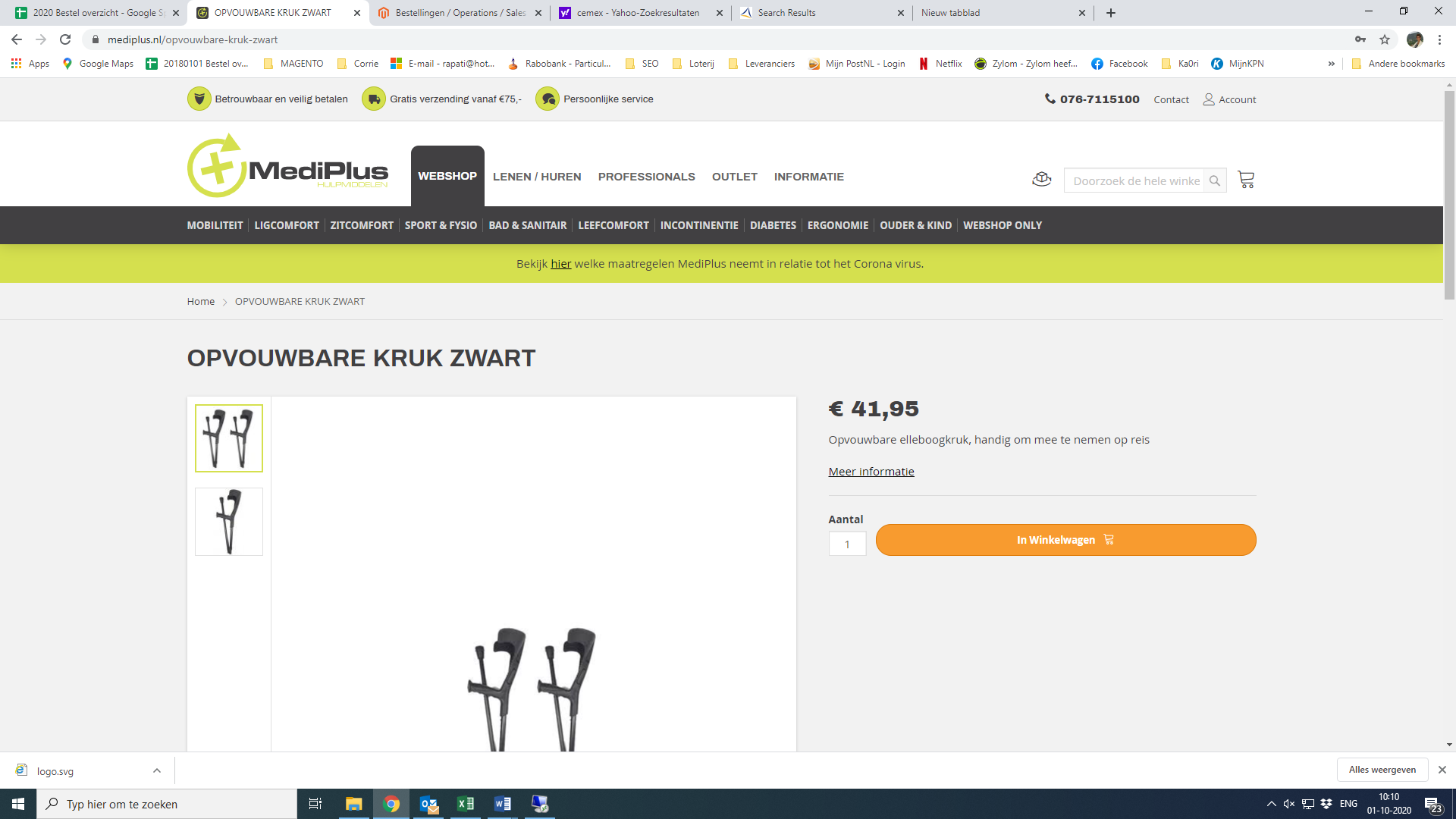 Wethouder van Haperenstraat 42 4813 AM BREDA  076-7115100LET OP: retourneren kan binnen 14 dagen, compleet en in originele onbeschadigde verpakkingArtikelen die onder hygiëne producten vallen, mogen niet retourRetourneren van uw artikel is voor eigen kosten, u kunt pakket afgeven bij elk POST.NL puntRetourformulierUw gegevens:Bestelnummer webshop :_00000_____________ Naam:	            ____________________________________________E-mailadres:  ____________________________________________Telefoonnummer:  _______________________________________Reden retour:		Voldoet niet aan verwachtingVerkeerd artikelBetreft ruilen artikel O   Ik wil graag mijn geld retour ontvangen.O  Ik wil bovenstaande artikel(en) ruilen voor:Aantal: ____Artikelomschrijving:________________________________Voeg deze bon ALTIJD toe aan uw retourzending!!